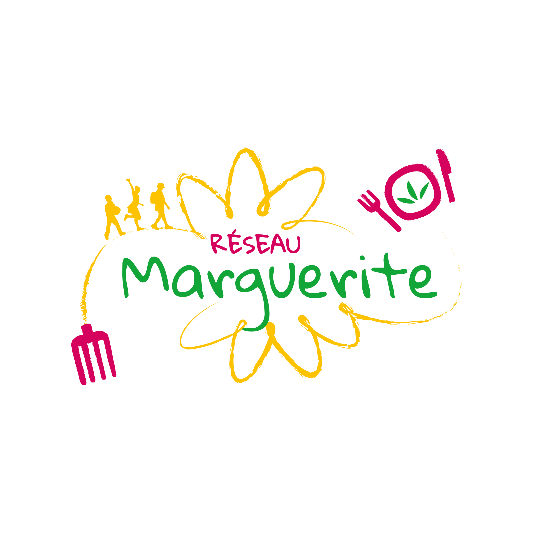 Transporteur  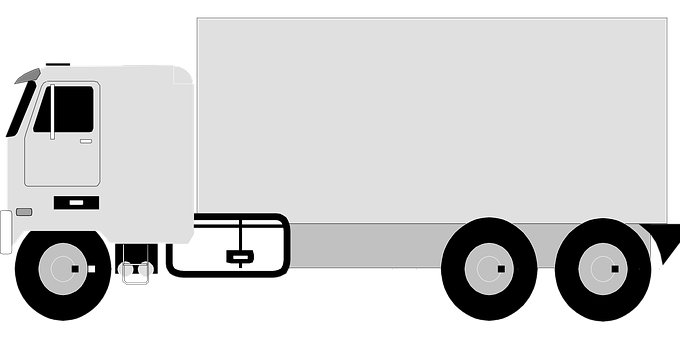 